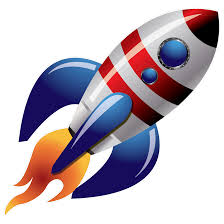 Rock Island Elementary SchoolTitle 1 SchoolSchool Advisory Council/School AdvisoryForum Meeting5:30 P.MJanuary 15, 2019AgendaWelcomeRoll Call and establish quorum Review and Approval of SAC Minutes from November MeetingPrincipal’s UpdateRocket AcademyChanging InstructionInterim AssessmentI- ReadyDillard Innovation Zone ShowcaseBefore and After School Assessment ResultsSAC ProposalInterim Assessment and Cadre Assessment ResultsPromotion/Retention Criteria			Title 1 Extended Learning Opportunity Camp (Budget)SurveyMs. Scott/Schoolwide FundraiserChucky CheeseMiami HeatAttendance PlanMs. Overstreet